Publicado en Barcelona el 02/04/2019 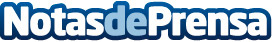 Smartketing, el nuevo evento de Cyberclick sobre marketing digitalLa jornada contará con ponencias inspiracionales y formativas que abordarán las claves para trazar una buena estrategia en marketing digital. Atrápalo, Elabs, Selligent y Brainsins entre los ponentesDatos de contacto:TANIT DE POUPLANAPR and Media Specialist en Cyberclick935088234Nota de prensa publicada en: https://www.notasdeprensa.es/smartketing-el-nuevo-evento-de-cyberclick_1 Categorias: Nacional Marketing Cataluña Emprendedores Eventos E-Commerce http://www.notasdeprensa.es